Nous sommes…« Nous sommes un groupe d’échange, d’entraide, d’accompagnement et de révélation de nos talents, au service de la transformation personnelle et missionnaire, afin de réaliser le rêve de la première communauté chrétienne. Nous vivons cette dynamique de groupe pour la prolonger ensuite ensemble sur nos chemins missionnaires. »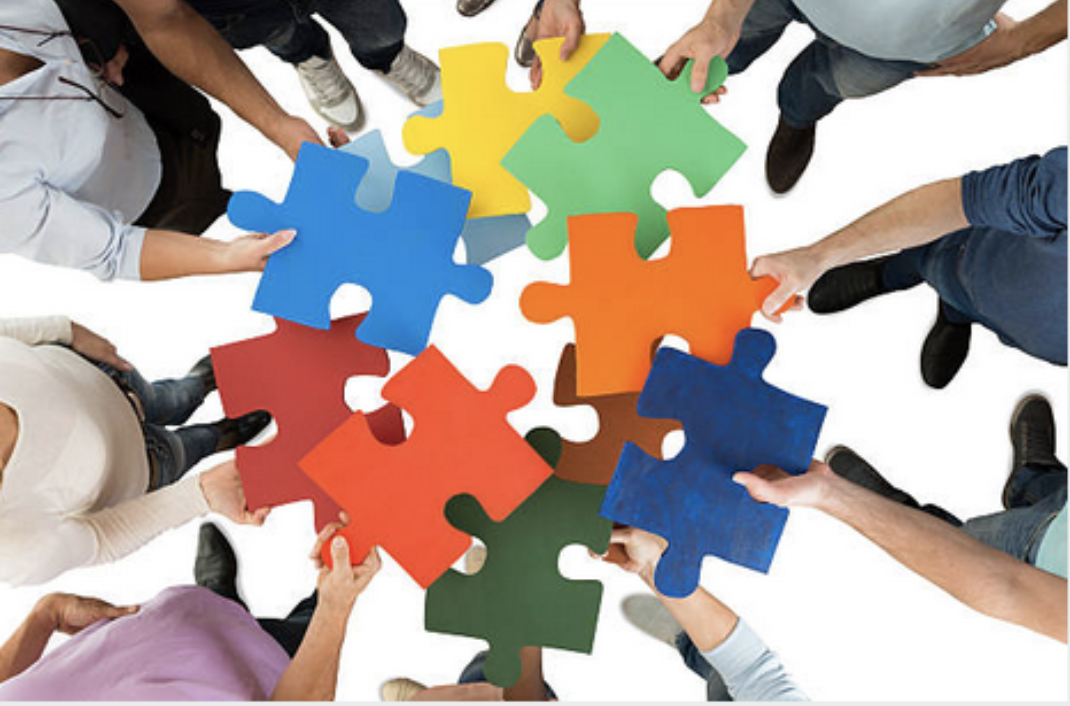 Introduction : À certains moments de notre parcours de vie, nous avons tous vécu une expérience où nous avons participé à un groupe d’échange, d’entraide, d’accompagnement où nos talents se sont révélés au service de notre transformation personnelle et missionnaire. Il est probable qu'une de ces expériences ait été particulièrement mémorable parce que vos talents s’y sont révélés au service d’une transformation.  Vous viviez cette dynamique de groupe qui s’est même prolongé dans la durée sur vos chemins respectifs. Cette expérience partagée peut avoir été récente ou lointaine, dans le contexte de votre travail ou en dehors de votre travail, avec quelques personnes seulement ou avec un groupe plus large.  Il peut s'agir de quelque chose que vous avez vécu pendant tout le temps que vous avez passé ensemble ou juste une journée magique....Nous vous invitons à reprendre contact avec votre propre expérience passée, à zoomer sur elle en particulière, à l'explorer, à réfléchir, et à mettre en avant les connaissances et l'expérience que vous avez déjà d’un groupe d’échange, d’entraide, d’accompagnement et de révélation de vos talents au service d’une transformation personnelle et missionnaire.Question 1 : Faire valoir le meilleur du passéRaconte-moi cette expérience qui te vient à l'esprit. Quel était ce groupe d’échange, d’entraide, d’accompagnement et de révélation de tes talents au service d’une transformation ? Qui en faisait partie ? Comment était-il révélateur de talents ? Qu'avez-vous fait et réalisé ensemble ? Qu'y avait-il de si spécial dans cette expérience ? Comment avez-vous réussi à réaliser ensemble le rêve de la première communauté chrétienne ? Comment ce groupe s’est-il prolongé dans le temps ? Question 2 : Revenons au "ici et maintenant":  Mettre en lumière les ressources qui sont à notre dispositionQuels sont les points forts, les talents et les ressources dont vous disposez déjà et qui peuvent nous aider à vivre ensemble quelque chose de similaire – un groupe d’échange, d’entraide, d’accompagnement qui peut être révélateur de vos talents au service de la transformation personnelle et missionnaire ? 
Quelles ressources, forces et talents avez-vous déjà vus chez d'autres membres de notre groupe qui vous ont particulièrement impressionnés et qui pourraient nous aider dans la création de groupe ?Question 3 : Ouvrir des portes pour Faire vivre un groupe d’échange, d’entraide, d’accompagnement et de révélation de vos talents au service de la transformation personnelle et missionnaire afin de réaliser le rêve de la première communauté chrétienne ? Une expérience de groupe qui se prolonge par la suite…En te basant sur ton histoire et ayant découvert les conditions positives qui ont permis que cela se passe ainsi, si tu avais trois souhaits à formuler pour notre groupe pour continuer à créer cette expérience riche et commune de transformation personnelle et missionnaire positive, dans le cadre d’une expérience de groupe qui se prolongera ensuite ensemble sur nos chemins missionnaires : quels seraient ces trois souhaits : 1.2.3.